无锡市北高中政治教研组月度工作简讯201906政治学科组长期坚持“以学生发展为本”为指导思想，坚持党的教育方针，坚持教育的“三个面向”，以课程改革为动力，积极落实学校学校工作精神和要点，认真抓好教学常规，加强教育科研，推进教学改革，切实推进素质教育，不断提高本组教师的思想政治素质、专业理论水平和业务能力，从而提高本学科的教学质量，为学校的教育现代化建设和素质教育的全面推进做出贡献。6月，各备课组围绕学校教育教学工作总体部署，将教育管理、教学业务和教研业务有机整合，各项工作卓有成效展开。具体开展工作如下：1、组织开发校本课程，开辟学科第二课堂我组从学校实际情况和学生实际需要出发，构建具有校本特色、乡土特色、师生特色的校本课程，编写了《企业家成功素质探析》《多元化危害及应对措施》《国际时事热点点评》等体现基础性、发展性、现实性和主体性的校本课程体系，为学生提供了多样化的课程选择。本学期，在高一年级由江慧老师、李炜老师共同开设《多元化危害及应对措施》，在高二年级由金丽英老师开设《生活中的法律》的校本课程，于6月中旬进行结课。2、共同关注专业发展，展示专业发展成果（1）6月，按照学校教务处的统一规划和要求，我组教师积极参加2018年“一师一优课、一课一名师”活动，共上传各类优课教案和课件，较好地完成了学校的工作任务。（2）6月，在充分酝酿的基础上，推选高一政治备课组参评校第五批先进备课组和先进备课组长。（3）6月，学科组长和备课组长积极做好学科组活动记录和备课组活动记录的整理工作，完成上交。（4）6月，江慧老师在学校2018-2019学年第二学期备课笔记、听课笔记评比中获优秀。3、认真组织各类考试，突出学生能力提升（1）6月24-26日，高一年级举行本学期期末考试。从试卷特点来看，高一年级政治试卷试题难度适当，题量恰当，重点考察学生的基础知识和基本技能。从考试成绩来看，高一年级各层次班级分差均处于正常区间，完成了阶段性教学目标和教学任务。从改进措施来看，高一年级要进一步夯实基础知识，注重基础知识的理解背诵和解题能力的有效提升，帮助学生构建完整的基础知识体系，同时要加强解题指导，突出学生基础知识和基本技能的训练和指导，切实提高应试能力。（2）6月24-26日，高二年级参加了无锡市统一考试，采用统考统批的形式。从试卷特点来看，高二年级政治试卷试题难度适当，题量恰当，重点考察学生的基础知识和基本技能。从考试成绩来看，高二年级参加无锡大市统考统批，各层次班级分差均处于正常区间，完成了阶段性教学目标和教学任务。从改进措施来看，高二年级要在一轮复习后加强必修教材和选修教材的知识背诵记忆，加强选择题训练和主观题指导，提高本一本二模拟进线考生的配套率，提高达B率。4、开展高考试题研究，展示教育研究成果6月11日，我组王玲老师的2019年江苏高考政治试卷分析文章《政治：考查知识点贴近生活和时政》发表于《江南晚报》高考特刊。全文如下：2019年江苏省政治高考试卷命题按照“有利于科学选拔人才、促进学生健康发展、维护社会公平”的原则，以高中思想政治课程标准和考试大纲为指导，以考试说明为依据，坚持理论联系实际，试卷保持较高的信度和效度以及必要的区分度和适当的难度，坚持了能力立意为主导，以稳为主，稳中有新。考查内容全部回归教材，突出重点难点，试题遵循了“考查核心知识为主体”的原则，涵盖了考试大纲中的大部分知识点，也适当加入时政材料的用语，促使学生关注国家大事要事，将所学知识学以致用。一、题目分值配比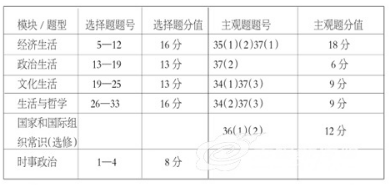 按考试大纲要求，题目分值经济生活约25%、政治生活约15%、文化生活约15%、生活与哲学约25%、时事政治约10%、选考部分国家和国际组织常识约10%。这次试卷的模块知识点和分值的配比如下表：二、题目特点试题知识点来源于教材却不拘泥于教材，灵活度较大，难度中等偏上，对考生的综合分析、提取和概括能力提出较高要求。每一年的选择题难度都会在必修1《经济生活》和必修4《生活与哲学》这两个模块的考查上。《经济生活》　如选择题第11题就是考查电网企业电价水平降低对工商业产品供需的影响，供需曲线图的分析这类题型几乎每年都会考，2018年的第10题也是考的供需曲线图；再如今年选择题第9题的推导类题目，需要学生不仅要了解时政，更要会将基本知识点的综合运用。《生活与哲学》如选择题第28题考查“意识的自觉选择性”知识点，它和“意识的主动创造性”是一个教学难点，好在没有用“意识的主动创造性”作为干扰项，适当降低了难度；选择题第29题考查的“联系多样性”、选择题第30题的漫画“忧心忡忡”与“坚车能载重，渡河不如舟”蕴含的“矛盾特殊性原理，要求具体问题具体分析”都需要学生从文字材料和漫画中去仔细提取、准确理解并加以选择，这就提醒考生们在注重对基础知识掌握的基础上，更应该注重对解读、提取、概括材料信息能力和知识迁移能力的提升。三、命题角度试题的命题角度更加突出时政性，把握综合性，强调开放性。思想政治学科与其他学科在命题上最大的区别点就在于其时政性极强，每年的试卷，无论是选择题还是主观题，题干材料中都会联系最新时政热点内容，对知识点的考查更加贴近生活、贴近时政。江苏卷主观题第36题材料中涉及“一带一路”热点，命题设问“中国应如何与广大发展中国家共建命运共同体”；　选择题第12题的选项就结合了十九大最新提出的习近平新时代中国特色社会主义思想的新的发展理念知识点；选择题第15题考查“党中央对纪律监察的高度重视问题”都蕴含着热点时政问题。在把握综合性这方面，主观题第35题充分显现了这点，这道题目不仅考查学生的计算功底，更让学生通过图表中的项目能准确判断出甲推动经济发展是依靠创新驱动和制度改革这些表面看不到的东西推导出来的，而乙则是依靠资本和劳动投入这些图表中已有的选项来推动经济发展的，这很好地考查了学生的分析和综合运用知识的能力；　选择题第19题选择项涵盖了《政治生活》和《文化生活》的知识点考核，跨模块选项更需要学生审题能力强，不局限于固定模块知识点的苑囿。另外值得强调的是，每年政治主观题的最后一题，都会有一问是开放类题型，往往以“紧扣主题、理由充分、观点明确、合乎逻辑”使用学科范围内写一篇小论文，同学们要仔细审题，心中默想知识点，还要结合社会实际精巧而准确地组织语言，使小论文有理有据还要有知识点，这是对学生能力的大提升，培养学生用理性的思维、规范的语言、开阔的眼界来认识和改造世界。2019年江苏省高考政治试卷从整体来看，在参照新课程标准、确保考查范围不超纲的前提下，试题的灵活度越来越大，对考生的思想政治学科素养进行了一次比较全面的考核和提升。